Beitrittserklärung__Hiermit erkläre/n ich/wir den Beitritt zum "Verein zur Förderung des Gymnasiums Landau a. d. Isar e.V.".
Ich bin ehemalige(r) Schüler(in):	                         Ja		 NeinIch/wir erkläre/n mich/uns bereit, einen Jahresbeitrag in Höhe von € ......... zu entrichten. (Mindesthöhe laut Beschluss der Mitgliederversammlung vom 18.07.2014: € 15.-)Für den Einzug des Mitgliedbeitrags wird das nachfolgende SEPA-Lastschrift-Mandat erteilt.Beiträge und Zuwendungen sind steuerlich voll abzugsfähig. Bei einem Jahresbeitrag von 
mehr als € 100.- kann eine Zuwendungsbescheinigung erstellt werden.Die  Satzung kann auf der Homepage des Gymnasiums Landau a. d. Isar unter www.gym-landau.de abgerufen werden.  Es besteht Einverständnis, dass meine/unsere Daten ausschließlich zum Zwecke der Vereinsverwaltung gespeichert werden.Der Mitgliedsbeitrag wird jährlich zum 5. Februar des Jahres mittels Lastschrift eingezogen. Hinweise zum Lastschriftverfahren werden auf der Homepage des Gymnasiums gegeben.SEPA-LastschriftmandatIch ermächtige den Zahlungsempfänger "Verein zur Förderung des Gymnasiums Landau a. d. Isar e.V.", den Jahresbeitrag von meinem Konto mittels Lastschrift einzuziehen. Zugleich weise ich mein Kreditinstitut an, die vom Zahlungsempfänger auf mein Konto gezogenen Lastschriften einzulösen.Hinweis: Ich kann innerhalb von acht Wochen, beginnend mit dem Belastungstag, die Erstattung des belasteten Betrages verlangen. Es gelten dabei die mit meinem Kreditinstitut vereinbarten Bedingungen.Verein zur Förderung des Gymnasiums Landau a.d. Isar e.V.
Harburger Straße 12, 94405 Landau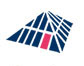 